PFCF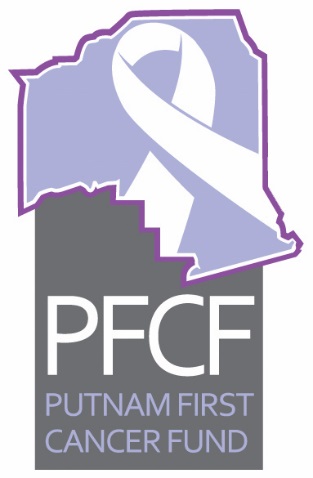 Executive Committee Meeting AgendaSeptember 8, 2020, 2:00 pm   I.   Call to order II.    Approval of minutes for August 11, 2020   III.    Old BusinessUpdate on golf tournament cancellation - Vernon, LindaIRS Form 990 filing - RoxaneUpdate on any other Old Business items   IV.    New BusinessPalatka Christian Service Center Report August 2020 - Sheila McCoy Treasurer’s Report for August – RoxaneRestrict Funding Report on Clay Electric Grant – RoxaneMonthly Financial Audit Review Report – VernonAny other new business   The next meeting is scheduled for Tuesday, October 13, 2020 at 2 pm via Zoom hosted by Dr. Kuruvilla.